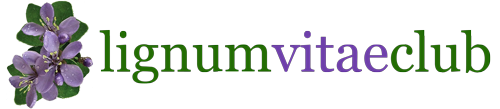 c/o The Jamaican High Commission1-2 Prince Consort RoadLondon,SW7 2BZ+44 (0) 7823 9911info@lignumvitaeclub.org.ukwww.lignumvitaeclub.org.ukNOMINATION FORM - Annual General Meeting  2017/2018PositionName of Person nominatedPlace X against the preferred nameChairVice-ChairSecretaryTreasurerMembership SecretaryCommittee MemberCommittee Member